VICERRECTORADO DE ORDENACIÓN ACADÉMICA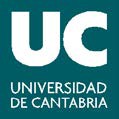 MANUAL GENERAL DE PROCEDIMIENTOS DEL SISTEMA DE GARANTÍA INTERNO DE CALIDADP4-1-1. ENCUESTA DE SATISFACCIÓN CON EL PROGRAMA DE PRÁCTICAS EXTERNAS MODELO PARA EL ESTUDIANTE. FACULTAD DE DERECHO.TITULACIÓN OFICIAL DE GRADO EN DERECHO. Curso académico: 2017-2018Centro/Empresa/Institución donde has realizado las prácticas externas: ………………………………………………………………………………………………………………………………………………………………………………..……………..Labores desempeñadas:  ………………………………………………………………………………………………………..……………   ……………………………………………………………………………………………………………………   ……………………………………………………………………………………………………………………La escala de valoración será de: completamente en desacuerdo – 0 a completamente de acuerdo – 5.De entre las siguientes competencias o habilidades señala (de 0 mínimo a 5 máximo) el grado de consecución de las mismas, según tu criterio, tras la realización de las prácticas:OBSERVACIONES (Utiliza este espacio para realizar cualquier tipo de observación sobre el desarrollo del programa de prácticas externas que consideres necesario).MUCHAS GRACIAS POR TU COLABORACIÓNPLANIFICACIÓNPLANIFICACIÓN0123451Los  objetivos  de  la  práctica  estaban  bien definidos antes del comienzo de la misma2He  recibido  información  adecuada  sobre  la entidad y las tareas a desarrollar.3He dispuesto de información clara y suficiente sobre el procedimiento de evaluación de las prácticas.4La información sobre la oferta de plazas y el proceso de selección ha sido adecuada.DESARROLLODESARROLLO0123455Mi integración en la entidad externa ha sido satisfactoria.6La atención prestada por mi tutor externo ha sido adecuada.7La atención prestada por mi tutor académico ha sido apropiada.8Considero que mi preparación previa ha sido adecuada para el desarrollo de las tareas llevadas a cabo durante las prácticas.9Considero que la duración de las prácticas es apropiada.10El horario de las prácticas ha sido compatible con mis otras actividades académicas.RESULTADOSRESULTADOS01234511Las tareas realizadas durante las prácticas fueron de provecho para mi formación académica.12Considero que las prácticas han resultado útiles para mi desarrollo personal (maduración, autoconfianza, capacidad de comunicación y de trabajar en equipo, etc.).13Considero  que  las  prácticas  son  un  buen método para introducir al estudiante en el mundo laboral.14Considero	que	han	aumentado	mis expectativas de obtener trabajo.COMPETENCIAS Y HABILIDADESCOMPETENCIAS Y HABILIDADES0123451Adquisición de nuevos conocimientos y habilidades de aplicación.2Capacidad para leer e interpretar textos jurídicos.3Capacidad de redactar textos jurídicos.4Capacidad para el manejo de fuentes jurídicas.5Adquisición una conciencia crítica en el  análisis del ordenamiento jurídico.6Conocimientos básicos de argumentación jurídica.7Dominio de las técnicas informáticas en la obtención de la información jurídica.8Capacidad de resolución de problemas jurídicos.9Mejora de la habilidad para emprender trabajos posteriores con mayor grado de autonomía.10Mejora en la capacidad de organización y gestión de la información y del tiempo del trabajo.11Mejora en la capacidad de trabajo en equipo y en la toma de decisiones.SATISFACCIÓNSATISFACCIÓN01234512En general, estoy satisfecho con el programa de prácticas de la titulación.13En general, estoy satisfecho con las tareas que he llevado a cabo y con la entidad externa.